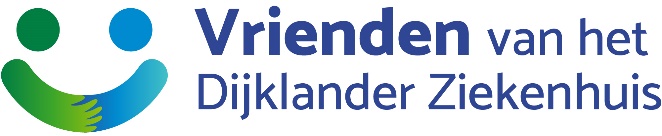 Profielschets voorzitter bestuur Stichting Vrienden van het Dijklander ZiekenhuisDe Stichting Vrienden van het Dijklander Ziekenhuis zoekt voor haar bestuur een voorzitter (vrijwilligersfunctie).Doel van de stichting:Het Dijklander Ziekenhuis is een gastvrij ziekenhuis. Voor mooie extra’s als een warm ingerichte familiekamer, een make-up workshop voor oncologische patiënten of een fietslabyrint biedt het zorgbudget helaas vaak geen ruimte. Met de bijdragen van de Stichting Vrienden van het Dijklander Ziekenhuis kunnen deze extra voorzieningen wel gerealiseerd worden. Zo kunnen patiënten, bezoekers en medewerkers zich een beetje meer thuis voelen.
Het bestuur van de stichting bestaat uit: voorzitterlid algemene zakenpenningmeesterlid raad van bestuur Dijklander Ziekenhuislid raad van commissarissen Dijklander ZiekenhuisDe stichting wordt voor secretariële en pr-zaken ondersteund door de afdeling Marketing en Communicatie van het Dijklander ZiekenhuisBinnen het bestuur van de stichting is de voorzitter verantwoordelijk voor de dagelijkse leiding van het bestuur. Taken * Leiding geven aan het bestuur door initiatieven te nemen, te coördineren en uit te voeren.* Inhoudelijk voorbereiden van de bestuursvergaderingen in overleg met de afdeling Marketing en Communicatie* Het leiden van de vier bestuursvergaderingen per jaar waarvan één jaarvergadering met RvB/RvC * Verantwoordelijk voor de samenstelling van het jaarverslag van de stichtingVereiste competenties:* Leidinggevende capaciteiten* Proactief optreden* TeamplayerVoorkeur:* Netwerk in het bedrijfsleven in de regio Edam-Volendam, Purmerend en/of West-Friesland.* Bekendheid met het werven van sponsoren en sponsorgelden.* Affiniteit met de gezondheidszorg c.q. reilen en zeilen van een ziekenhuis.Het betreft een onbezoldigde vrijwilligersfunctie. 